Subject:                 PE               Year:                  All years              Lesson: SAQ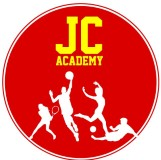 Subject:                 PE               Year:                  All years              Lesson: SAQSubject:                 PE               Year:                  All years              Lesson: SAQSubject:                 PE               Year:                  All years              Lesson: SAQResources:Resources:Resources:Resources:Warm up (15mins):Warm up (15mins):Warm up (15mins):Coaching points: Warm up (15mins):Warm up (15mins):Warm up (15mins):Safety points:Main Activity (35mins):Main Activity (35mins):Main Activity (35mins):1 Coaching points:2. Safety points:Cool Down(10mins)Cool Down(10mins)Cool Down(10mins)Safety points:RedAMBER GREENOutcome of the session: 